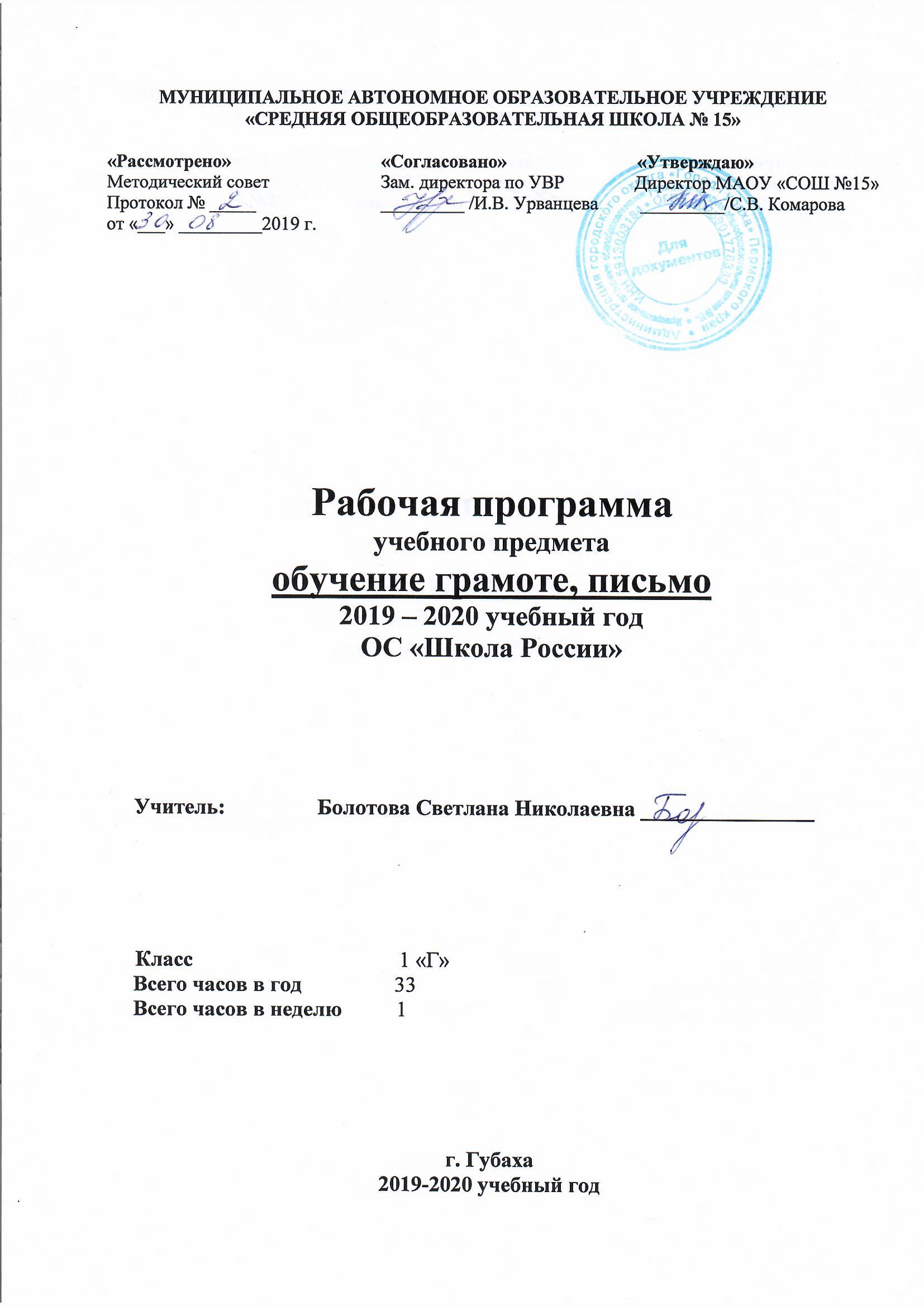 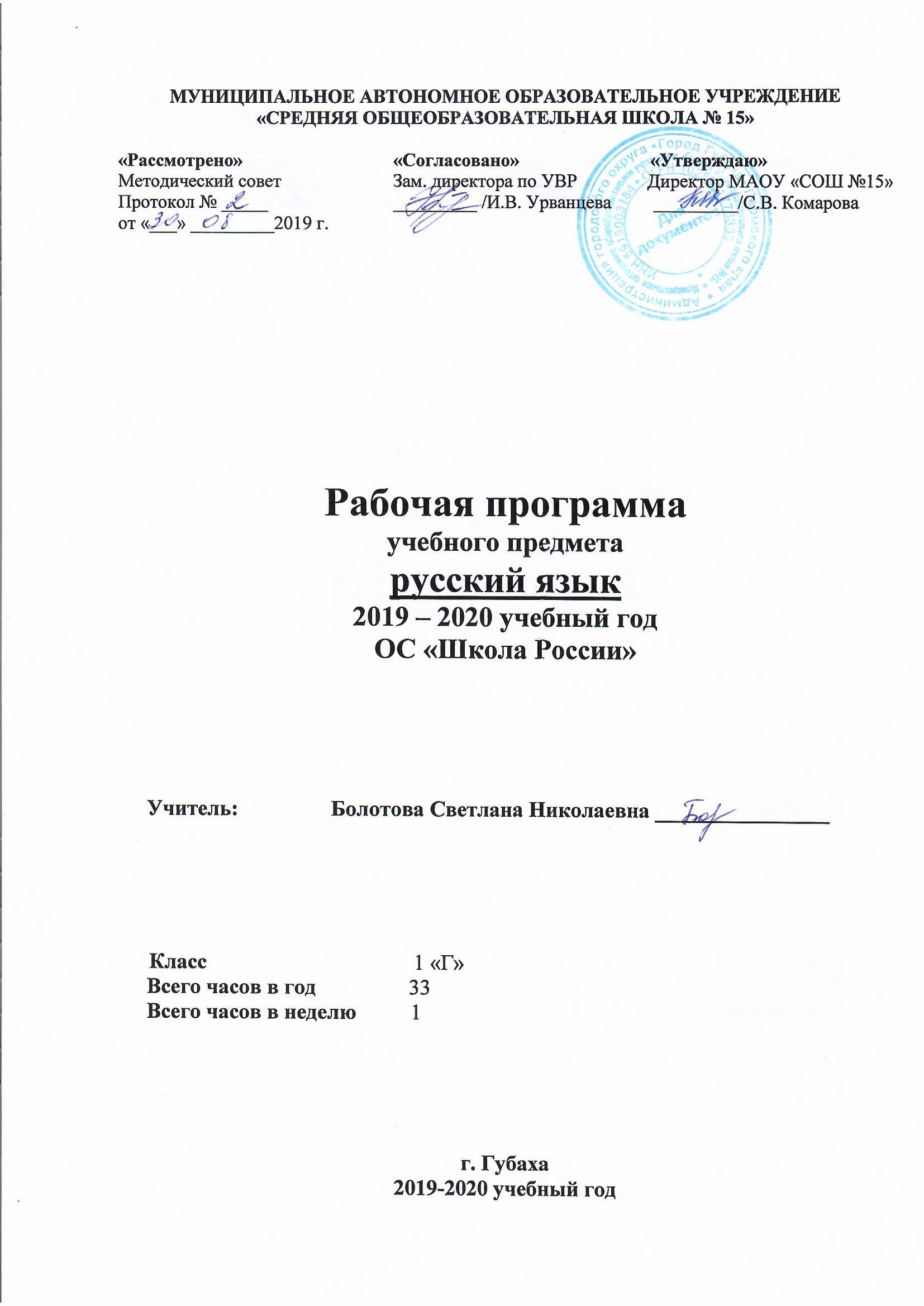 Пояснительная запискаРоль и место дисциплины в образовательном процессеВ начальном обучении предмет «Русский язык» занимает ведущее место, так как направлен на формирование функциональной грамотности и коммуникативной компетенции младших школьников, при этом значение и функции предмета «Русский язык» носят универсальный, обобщающий характер, поскольку успехи в изучении русского языка во многом определяют качество подготовки ребенка по другим школьным предметам.Рабочая программа по русскому языку составлена на основе следующих нормативных документов и методических рекомендаций: Закон Российской Федерации «Об образовании» (от 29.12.2012 № 273 - ФЗ).Федеральный государственный образовательный стандарт начального общего образования (утвержден приказом Минобрнауки России от 6 октября 2009 г. № 373, зарегистрирован в Минюсте России 22 декабря 2009 г., регистрационный номер 17785).Приказ Министерства образования и науки России от 26.11.2010 № 1241 "О внесении изменений в федеральный государственный образовательный стандарт начального общего образования, утвержденный приказом Министерства образования и науки Российской Федерации от 6 октября 2009 г. № 373".Приказ  Министерства образования и науки России от 22 сентября 2011 г. № 2357 "О внесении изменений в федеральный государственный образовательный стандарт начального общего образования, утверждённый приказом Министерства образования и науки Российской Федерации от 6 октября 2009 г. № 373" (зарегистрирован в Минюсте России 12 декабря 2011 г., регистрационный номер 22540).Санитарно-эпидемиологические правила и нормативы СанПиН 2.4.2.2821-10 "Санитарно-эпидемиологические требования к условиям и организации обучения в общеобразовательных организациях" С изменениями и дополнениями от: 29 июня 2011 г., 25 декабря 2013 г., 24 ноября 2015 г.Федеральный перечень учебников, рекомендованных Министерством образования и науки Российской Федерации к использованию в образовательном процессе в общеобразовательных учреждениях на 2018/2019 учебный год: Приказ Минобрнауки №15 от 26.01.2017 г. с изменениями от 05.06.2017 №629 «Об утверждении федерального перечня учебников, рекомендуемых к использованию при реализации имеющих государственную аккредитацию образовательных программ начального общего, основного общего, среднего общего образования». Основная образовательная программа начального общего образования МАОУ «СОШ №15».Учебный план МАОУ «СОШ № 15» для начальной школы на 2019/2020 учебный год.Примерные программы по учебным предметам. ФГОС. Методическое пособие «Рабочие программы. Русский язык. Предметная линия учебников системы «Школа России» 1-4 класс» М.Просвещение, 2017 год.Рабочая программа ориентирована на учебник:Соответствие государственному образовательному стандартуДанная программа построена в соответствии с требованиями государственного образовательного стандарта по начальной школе второго поколения.В системе предметов общеобразовательной школы курс «Русский язык» реализует познавательную и социокультурную цели:познавательная цель предполагает ознакомление учащихся с основными положениями науки о языке и формирование на этой основе знаково-символического восприятия и логического мышления учащихся;социокультурная цель - изучение русского языка - включает формирование коммуникативной компетенции учащихся: развитие устной и письменной речи, монологической и диалогической речи, а также навыков грамотного, безошибочного письма как показателя общей культуры человека.Для достижения поставленных целей изучения русского языка в начальной школе необходимо решение следующих практических задач:развитие речи, мышления, воображения школьников, умения выбирать средства языка в соответствии с целями, задачами и условиями общения;освоение учащимися первоначальных знаний о лексике, фонетике, грамматике русского языка;овладение обучающимися умениями правильно писать и читать, участвовать в диалоге, составлять несложные монологические высказывания и письменные тексты - описания и тексты-повествования небольшого объёма;воспитание у учеников позитивного эмоционально-ценностного отношения к русскому языку, чувства сопричастности к сохранению его уникальности и чистоты; побуждение познавательного интереса к языку, стремления совершенствовать свою речь.                                                                Структура курсаСистематический курс «Русский язык» представлен в начальной школе как совокупность понятий, правил, сведений, взаимодействующих между собой. Это предполагает пристальное внимание к значению и функциям всех языковых единиц.После периода обучения грамоте решаются задачи совершенствования графического навыка при соблюдении гигиенических требований к данному виду учебной работы.Орфографические и пунктуационные правила рассматриваются параллельно с изучением фонетики, морфологии, морфемики, синтаксиса. Предусматривается знакомство учащихся с различными принципами русского правописания (без введения терминологии).                                            Основные содержательные линииМатериал курса «Русский язык» представлен в примерной программе такими содержательными линиями, как:основы лингвистических знаний: фонетика и орфоэпия, графика, состав слова (морфемика), грамматика (морфология и синтаксис);орфография и пунктуация;развитие речи.                    Общеучебные умения, навыки и способы деятельностиВажную роль в обучении русскому языку играет целенаправленная работа по развитию у младших школьников общеучебных умений, навыков и способов деятельности:интеллектуальных (обобщать, классифицировать, сравнивать и др.);познавательных (учебно-познавательных мотивов, учебной самостоятельности и потребности в творческом самовыражении, а также умений принимать, сохранять, ставить новые цели в учебной деятельности и работать над их достижением);организационных (организовывать сотрудничество и планировать свою деятельность).При изучении курса «Русский язык» осуществляется формирование таких общеучебных интеллектуальных умений: как обобщение, классификация, переход от внешнего контроля к самоконтролю, от контроля по результату к контролю по способу действия, от констатирующего к опережающему.В ходе освоения русского языка формируются умения, связанные с информационной культурой: читать, писать, эффективно работать с учебной книгой.                         Результаты изучения учебного предмета «Русский язык»Личностными результатами изучения русского языка в начальной школе являются: осознание языка как основного средства человеческого общения; восприятие русского языка как явления национальной культуры; понимание того, что правильная устная и письменная речь является показателем индивидуальной  культуры человека; способность к самооценке на основе наблюдения за собственной речью.Метапредметными результатами изучения русского языка в начальной школе являются: умение использовать язык с целью поиска необходимой информации в различных источниках для решения учебных задач; способность ориентироваться в целях, задачах, средствах и условиях общения; умение выбирать адекватные языковые средства для успешного решения коммуникативных задач (диалог, устные монологические высказывания, письменные тексты) с учётом особенностей разных видов речи, ситуаций общения; понимание необходимости ориентироваться на позицию партнёра, учитывать различные мнения и координировать различные позиции в сотрудничестве с целью успешного участия в диалоге; стремление к более точному выражению собственного мнения и позиции; умение задавать вопросы.Предметными результатами изучения русского языка в начальной школе являются: овладение начальными представлениями о нормах русского литературного языка (орфоэпических, лексических, грамматических) и правилах речевого этикета; умение применять орфографические правила и правила постановки знаков препинания (в объёме изученного) при записи собственных и предложенных текстов; умение проверять написанное; умение (в объёме изученного) находить, сравнивать, классифицировать, характеризовать такие языковые единицы, как звук, буква, часть слова, часть речи, член предложения, простое предложение; способность контролировать свои действия, проверять написанное.Содержание программыПодготовительный этап (20 часов)Выработка правильной осанки. Подготовительные упражнения для развития глазомера, кисти рук и мелких мышц пальцев: обводка, штриховка, соединение линий и фигур, рисование и раскрашивание узоров.Букварный (основной) период (82 часа)             Обучение письму	Выработка правильной осанки.	Подготовительные упражнения для развития глазомера, кисти рук и мелких мышц пальцев: обводка, штриховка, соединение линий и фигур, рисование и раскрашивание узоров.	Знакомство с начертанием всех букв, основными типами их соединений. Обозначение звуков соответствующими буквами рукописного шрифта. Выработка связного и ритмичного написания букв и их соединений в словах. Запись слов и предложений. Списывание слов и предложений.     Проверка написанного при помощи сличения с текстом – образцом.	Письмо под диктовку слов, написание которых не расходится с произношением, и предложений.	Правильное написание предложений. Выработка умения писать большую букву в именах собственных. Привлечение внимания детей к словам, написание которых расходится с произношением.	Знакомство с правилами гигиены письма.Послебукварный период (15 часов)Русский язык	Практическое применение правил о правописании жи-ши, ча-ща, чу-щу, о большой букве в именах собственных, о написании предложений, о переносе слов с буквой в середине слова, с ь в середине слова, о постановке ударения.	Речь и ее значение в жизни человека. Знакомство с текстом и его значение.	Составление предложений на определенную тему по картине, серии сюжетных картинок, по личным наблюдениям.	Речевая этика. Культура общения.	Письмо под диктовку слов, написание которых не расходится с произношением, и предложений, состоящих из этих слов.	Наблюдение над словами, написание которых расходится с произношением.	Упражнения детей в связности, ритмичности написания букв, слогов, слов и небольших предложений. 	Закрепление гигиенических навыков письма.	Выполнение упражнений и заданий в учебнике «Русский язык». Упражнения в звуко-слоговом и звуко-буквенном анализе слов. Простейшие пересказы прочитанного.	Речевые ситуации с включение слов, употребляемых при приветствии и прощании, при выражении извинения и благодарностиТребования к уровню подготовки учащихся, оканчивающих I класс (обучение грамоте)Обучающиеся должны знать:Все звуки и буквы русского языка, осознавать их основные различия (звуки слышим и произносим, буквы видим и пишем).Обучающиеся должны уметь:вычленять отдельные звуки в словах, определять их последовательность; различать гласные и согласные звуки и буквы, их обозначающие;правильно называть мягкие и твёрдые звуки в слове и вне слова;знать способы их буквенного обозначения;обозначать на письме мягкость согласных звуков гласными буквами (е, ё, ю, я, и) и мягким знаком;определять место ударения в слове;вычленять слова из предложений;чётко, без искажений писать строчные и заглавные буквы, их соединения в слогах и словах;правильно списывать слова и предложения, написанные печатным и рукописным шрифтом;грамотно (без пропусков, искажений букв) писать под диктовку слова, предложения из 3-5 слов, написание которых не расходится с произношением;употреблять большую букву в начале, точку в конце предложения;устно составлять 3-5 предложений на определённую тему;знать гигиенические правила письма;правильно писать формы букв и соединения между ними;уметь прочитать слово орфографически и орфоэпически и на этой основе установить, так ли данное слово пишется, как оно произносится, в какой части слова находится буква или буквы, обозначающие несовпадение.Упражнения по каллиграфии и связной речи проводятся на уроках русского языка в процессе всего программного материала.Требования к уровню подготовки учащихся, оканчивающих I класс(русский язык)	К концу 1 класса учащиеся должны уметь:называть все буквы русского алфавита;пользоваться простейшими формулами речевого этикета при встрече, прощании, обращении друг к другу и взрослым;выслушивать собеседника, проявляя к нему внимание и уважение, поддерживать разговор репликами и вопросами;проводить звуковой анализ слов;различать гласные и согласные звуки и буквы, звонкие и глухие согласные, мягкие и твёрдые звуки в слове, обозначать мягкость согласных с помощью букв (е, ё, и, ю, я) и мягкого знака, определять ударный слог в слове;списывать с печатного и письменного текстов, не искажая начертания строчных и заглавных букв и правильно соединяя буквы в словах;употреблять большую букву в начале и точку в конце предложения;писать под диктовку слова, предложения, тексты, включающие 15-17 слов;самостоятельно составлять и записывать текст из 3 - 5 предложений,  разных по цели высказывания,  на определённую тему;виды предложений по цели высказывания (без терминологии) и эмоциональной окраске, предложения восклицательные и невосклицательные по интонации;слова, называющие предмет, действие предмета и признак предмета;соотношение количества звуков и букв в таких словах, как мел, мель, яма, ель;использования прописной буквы в именах собственных;написания слов с сочетаниями жи — ши, ча — ща, чу — щу;обозначения в словах мягкости согласных звуков на письме;правильного написания слов типа пень, яма;правописания слов с непроверяемыми орфограммамФормы работыФронтальная работа.Парная работа.Групповая работа.Индивидуальная работа.Урок-игра.Урок-викторина.Урок-путешествие.Урок-экскурсия.Методы преподавания:Игровой метод.Использование наглядности.ИКТ-технологии.Технология разноуровневого обучения.Беседа (сообщающая, воспроизводящая, обобщающая).Диалог.Объем и сроки изученияПрограмма курса общим объемом 165 ч в год, 5 ч в неделю.1 триместр – 50 ч, 2 триместр – 55 ч. и 3 триместр – 60 ч.Категория учащихся – первый  класс.Особенности тематического планированияВ тематическое планирование добавлены темы для бесед с обучающимися:по основам безопасности жизнедеятельности (с опорой на тексты и упражнения учебника) – 20 тем;по краеведению – 12 тем.В  тематическое планирование включены  учебные мини-проекты:Сказочная страничкаЗаглавная буква в географических названиях Пермского края.Веселые  скороговоркиУсловные обозначенияКрасный цвет – темы по ОБЖ.Синий цвет – темы мини-проектов.Зелёный цвет – темы, связанные с краеведением.Перечень учебно-методического обеспечения программы по русскому языкуПорядковый номер учебника в Федеральном перечнеАвтор/Авторский коллективНазвание учебникаКлассИздатель учебника1.1.1.1.4.2.Канакина В.П.Горецкий В.ГРусский язык 1- М.: Просвещение, 2017список литературысписок литературысписок литературыметодические и учебные пособия (таблицы, схемы и др.)информационное обеспечение (интернет-источники, ЭОР, образовательные диски и др.)При подготовке программыОбязательный для обучающихсяРекомендуемый для обучающихсяметодические и учебные пособия (таблицы, схемы и др.)информационное обеспечение (интернет-источники, ЭОР, образовательные диски и др.)Примерные программы по учебным предметам. Начальная школа.  Стандарты второго поколения. -  Москва «Просвещение» 2010.Планируемые результаты начального общего образования. Стандарты второго поколения.  Москва «Просвещение» 2010.Методическое пособие  «Рабочие программы. Русский язык. Предметная линия учебников системы «Школа России» 1-4 класс. Москва «Просвещение»2016год.В.П.Канакина, В.Г.Горецкий Учебник для общеобразовательных организаций «Русский язык» - М. «Просвещение», 2017г.В.Г.Горецкий, Н.А.Федосова, «Прописи» в 4 частях - Москва, «Просвещение», 2018гКомплекты для обучения грамоте (наборное полотно, образцы письменных букв).Касса букв и сочетаний. Лента букв;предметные картинки памяткиЕдиная коллекция цифровых образовательных ресурсовБольшая энциклопедия Кирилла и Мефодия 2010 г.Толковый словарь О.Даля ON-LINE: http://www.vidahl.agava.ru/Виртуальная школа
http://vschool.km.ru